MOÇÃO Nº 297/2019Manifesta apelo ao Excelentíssimo Senhor Prefeito Municipal para construção de calçada, junto ao passeio público na extensão da Avenida Pedroso com a Rua Avenida Vereador Fause Jorge Maluf, no bairro Jardim San Marino, neste município.Senhores Vereadores, CONSIDERANDO que, vários munícipes procuraram por estes vereadores, relatando a situação da necessidade da construção de calçada junto ao passeio público, devido à dificuldade de transitarem pelo local, uma vez que o mato está alto e em dia de chuvas tem muito barro e a grama fica escorregadia;CONSIDERANDO que, o motivo da reinvindicação se deve ao fato de que os moradores, pedestres utilizam o local para transitarem como passagem e devido à falta de calçada, estão sendo obrigados a transitarem pela rua, se expondo a riscos de atropelamento. CONSIDERANDO que mulheres com crianças e estudantes, utilizam essa via diariamente, para chegar à Escola Maria de Lourdes Maia Frota, expondo-se a riscos, devido à falta de calçada.CONSIDERANDO que, a execução desse trabalho trará mais segurança e mobilidade aos pedestres uma vez que com o calçamento adequado não terão que utilizar a rua como passagem, o local ainda terá uma melhor conservação, e visualmente ficará mais bonito, e a população será grata por esse trabalho.Ante o exposto e nos termos do Capítulo IV do Título V do Regimento Interno desta Casa de Leis, a CÂMARA MUNICIPAL DE SANTA BÁRBARA D’OESTE, ESTADO DE SÃO PAULO, apela ao Poder Executivo Municipal para construção de calçada, junto ao passeio público na extensão da Avenida Pedroso com a Rua Avenida Vereador Fause Jorge Maluf, no bairro Jardim San Marino, neste município. Plenário “Dr. Tancredo Neves”, em 12 de abril de 2019.CELSO LUCCATTI CARNEIRO"Celso da Bicicletaria"-Vereador-ISAC MOTORISTA -Vereador-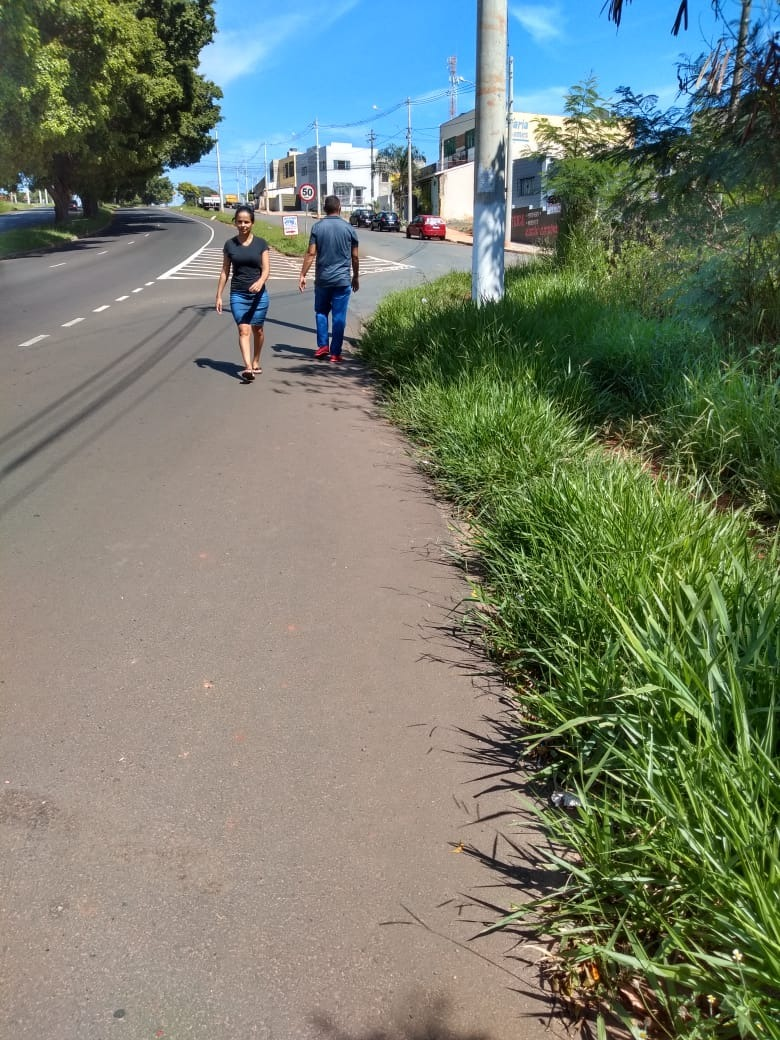 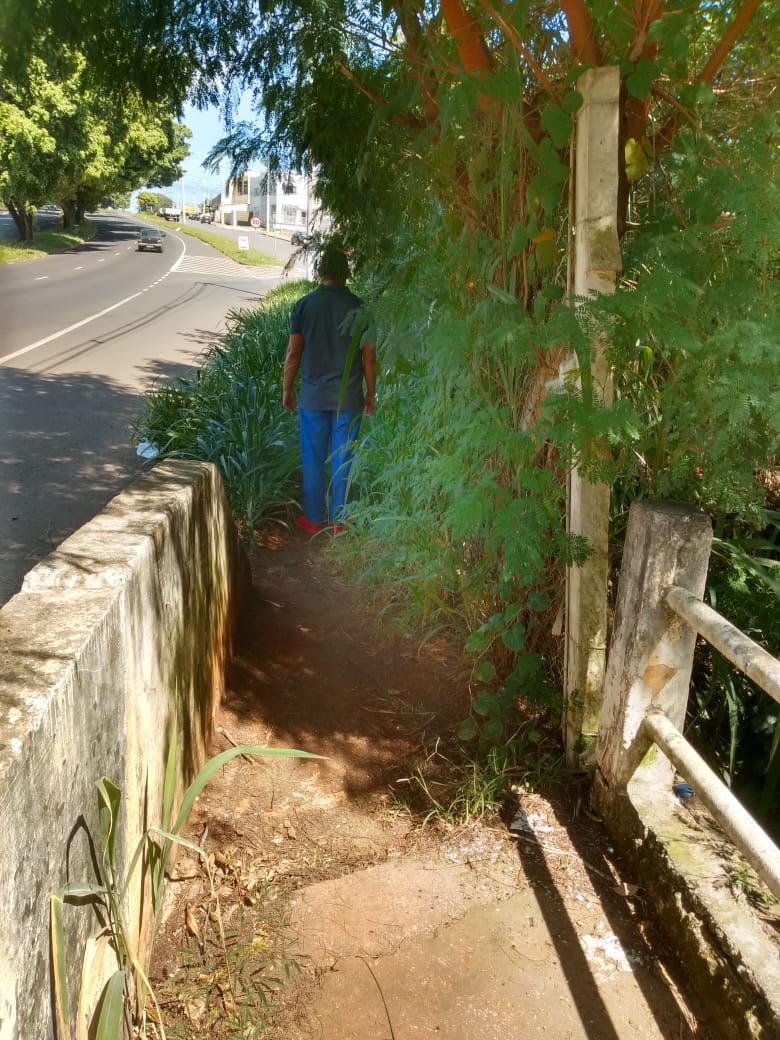 